Publicado en   el 05/02/2016 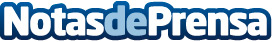 Cinco consejos para disfrazar a un niñoDatos de contacto:Nota de prensa publicada en: https://www.notasdeprensa.es/cinco-consejos-para-disfrazar-a-un-nino Categorias: Otras Industrias http://www.notasdeprensa.es